GSDS DROP-IN REQUEST FORM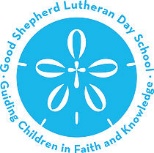 STUDENT NAME: ______________________________________________________________________DROP-IN DATE: ________________________________________________________________________DROP-IN TIME:  CIRCLE BELOWAM (7:30-12:30) = $40.00	PM (12:30-3:30) = $20.00	EXT. DAY (3:30-5:00) = $15.00Starfish		Angelfish	Nap		Reef PM		Extended CareOtter		G. DolphinSea Turtle	B. Dolphin	AM + PM = FULL DAY = $50.00TOTAL DROP-IN CHARGE:  $___________________________Parent Signature: __________________________________________	Date: _____________________Teacher Signature: _________________________________________	Date: _____________________Admin. Signature: _________________________________________	Date: _____________________**Only approved if signed by a teacher and administrator